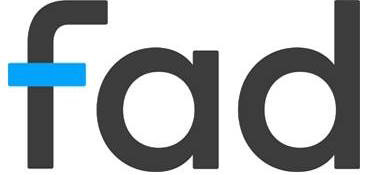 CÓDIGO DE CONDUCTA DEL VOLUNTARIO VIRTUALHablar siempre en primera persona, nunca en el nombre de la FAD.Actuar bajo la propia responsabilidad y los propios criterios. Ser veraz y transparente: la sinceridad es la clave. La mentira se vuelve rápidamente en nuestra contra.Ser prudente: Si en algún momento se tienen dudas sobre lo que va a escribirse, es preferible no hacerlo. Ser reflexivo: Introducir mensajes y opiniones basados en el análisis y la reflexión, asumiendo el compromiso de contrastar posturas, opiniones y experiencias. Aportar valor a la conversación: tratar de publicar siempre contenido de interés.Ser cercano: el tono excesivamente formal puede provocar desconfianza. Lo ideal es escribir en primera persona y en un tono desenfadado similar al de nuestras conversaciones off line.Escribir correctamente: por escrito la ortografía y la gramática forman parte de nuestra imagen. Hay que evitar las abreviaturas y el uso sin sentido de las mayúsculas.No insultar ni faltar al respeto de nadie. Si se generan conflictos entre otros miembros de la comunidad tratar de resolverlos de un modo amable.Ser consciente de que los comentarios que se hacen a nivel local pueden tener repercusión global.